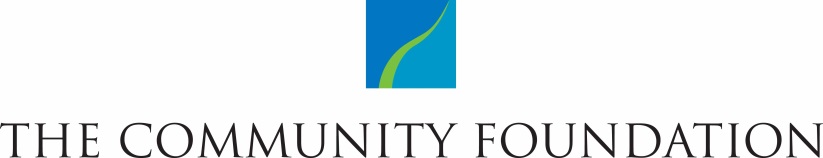 Demographic Survey of Community Foundation Grant ApplicantsRochester Area Community Foundation is committed to creating a more equitable, vibrant region and encourages applicant organizations to partner with us in this endeavor by reflecting on their commitment to promoting equity within their organizations.Our application includes a request for the demographics of applicants’ boards and staff. This information will not be used to determine grant awards.  Rather, it will be used to provide a snapshot of the diversity within community organizations that have applied for and/or received Community Foundation funding.Please complete this document and submit it with your application.Organization Name: 										Date:Please enter a number or Unk (unknown) in each cell*GenderGenderGenderRace & EthnicityRace & EthnicityRace & EthnicityRace & EthnicityRace & EthnicityOther CharacteristicsOther CharacteristicsOther CharacteristicsPlease enter a number or Unk (unknown) in each cell*MaleFemaleIdentify otherwiseWhite/
CaucasianBlack/
African AmericanLatino/ Hispanic (of any race)Asian American/ Pacific Islander or Asian IndianNative American/ Alaska NativeLGBTForeign-born (Immigrant)DisabilityBoard Managerial/Supervisory Staff Other Staff 